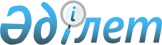 О внесении изменений и дополнения в решение маслихата города Астаны от 12 декабря 2017 года № 214/25-VI "О бюджете города Астаны на 2018-2020 годы"Решение маслихата города Астаны от 6 июня 2018 года № 272/33-VI. Зарегистрировано Департаментом юстиции города Астаны 22 июня 2018 года № 1180
      В соответствии с пунктом 4 статьи 106 Бюджетного кодекса Республики Казахстан от 4 декабря 2008 года, подпунктом 1) пункта 1 статьи 6 Закона Республики Казахстан от 23 января 2001 года "О местном государственном управлении и самоуправлении в Республике Казахстан", маслихат города Астаны РЕШИЛ: 
      1. Внести в решение маслихата города Астаны от 12 декабря 2017 года № 214/25-VI "О бюджете города Астаны на 2018-2020 годы" (зарегистрировано в Реестре государственной регистрации нормативных правовых актов за № 1148, опубликовано 4 января 2018 года в газетах "Астана ақшамы", "Вечерняя Астана") следующие изменения и дополнение:
      в пункте 1:
      в подпункте 1) цифры "369 399 498" заменить цифрами "403 515 239";
      цифры "240 366 455" заменить цифрами "243 366 455";
      цифры "1 747 578" заменить цифрами "2 654 866";
      цифры "5 320 383" заменить цифрами "9 198 642";
      цифры "121 965 082" заменить цифрами "148 295 276";
      в подпункте 2) цифры "364 583 503,6" заменить цифрами "395 348 900,6";
      в подпункте 3) цифры "5 596 750" заменить цифрами "6 996 750", в том числе:
      бюджетные кредиты цифры "5 596 751" заменить цифрами "6 996 751";
      в подпункте 5) цифры "(-20 747 403,6)" заменить цифрами "(-18 797 059,6)";
      в подпункте 6) цифры "20 747 403,6" заменить цифрами "18 797 059,6";
      в подпункте 7) цифры "16 696 751" заменить цифрами "17 996 751";
      в подпункте 8) цифры "(-1 700 000)" заменить цифрами "(-4 950 344)";
      в пункте 4 цифры "1 368 563" заменить цифрами "2 033 260";
      приложения 1, 4, 6, 9, 12 к указанному решению изложить в новой редакции согласно приложениям 1, 2, 3, 4, 5 к настоящему решению;
      дополнить решение пунктом 10 следующего содержания: "10. Утвердить перечень бюджетных программ района "Байқоңыр" города Астаны на 2018 год" согласно приложению 15;
      дополнить решение приложением 15 "Перечень бюджетных программ района "Байқоңыр" города Астаны на 2018 год" согласно приложению 6 к настоящему решению.
      2. Настоящее решение вводится в действие с 1 января 2018 года.
      "СОГЛАСОВАНО"  Бюджет города Астаны на 2018 год  Перечень бюджетных программ развития бюджета города Астаны на 2018 год с разделением на бюджетные программы, направленные на реализацию бюджетных инвестиционных проектов (программ) и формирование или увеличение уставного капитала юридических лиц  Перечень бюджетных программ района "Алматы" города Астаны на 2018 год  Перечень бюджетных программ района "Есиль" города Астаны на 2018 год  Перечень бюджетных программ района "Сарыарка" города Астаны на 2018 год  Перечень бюджетных программ района "Байқоңыр" города Астаны на 2018 год
					© 2012. РГП на ПХВ «Институт законодательства и правовой информации Республики Казахстан» Министерства юстиции Республики Казахстан
				
      Председатель сессии маслихата города Астаны

А. Ким 

      Секретарь маслихата города Астаны

Ж. Нурпиисов 

      Руководитель государственного 
учреждения "Управление 
стратегического и бюджетного 
планирования города Астаны" 
(УСиБП)

Р. Уразгулов 
Приложение 1
к решению маслихата
города Астаны
от 6 июня 2018 года
№ 272/33-VI Приложение 1
к решению маслихата
города Астаны
от 12 декабря 2017 года
№ 214/25-VI 
Категория 
Категория 
Категория 
Категория 
Сумма тыс. тенге
Класс 
Класс 
Класс 
Сумма тыс. тенге
Подкласс 
Подкласс 
Сумма тыс. тенге
Наименование 
Сумма тыс. тенге
I. Доходы
403 515 239
1
Налоговые поступления
243 366 455
01
Подоходный налог
114 820 468
2
Индивидуальный подоходный налог
114 820 468
03
Социальный налог
90 071 651
1
Социальный налог
90 071 651
04
Налоги на собственность
27 903 101
1
Налоги на имущество
20 705 374
3
Земельный налог
1 559 802
4
Налог на транспортные средства
5 637 925
05
Внутренние налоги на товары, работы и услуги
6 450 778
2
Акцизы
251 052
3
Поступления за использование природных и других ресурсов
3 664 783
4
Сборы за ведение предпринимательской и профессиональной деятельности
2 034 943
5
Налог на игорный бизнес
500 000
07
Прочие налоги
78 373
1
Прочие налоги
78 373
08
Обязательные платежи, взимаемые за совершение юридически значимых действий и (или) выдачу документов уполномоченными на то государственными органами или должностными лицами
4 042 084
1
Государственная пошлина
4 042 084
2
Неналоговые поступления
2 654 866
01
Доходы от государственной собственности
555 186
1
Поступления части чистого дохода государственных предприятий 
14 980
3
Дивиденды на государственные пакеты акций, находящиеся в государственной собственности
10 110
4
Доходы на доли участия в юридических лицах, находящиеся в государственной собственности
36 400
5
Доходы от аренды имущества, находящегося в государственной собственности 
484 198
7
Вознаграждения по кредитам, выданным из государственного бюджета
9 498
04
Штрафы, пени, санкции, взыскания, налагаемые государственными учреждениями, финансируемыми из государственного бюджета, а также содержащимися и финансируемыми из бюджета (сметы расходов) Национального Банка Республики Казахстан 
1 356 832
1
Штрафы, пени, санкции, взыскания, налагаемые государственными учреждениями, финансируемыми из государственного бюджета, а также содержащимися и финансируемыми из бюджета (сметы расходов) Национального Банка Республики Казахстан, за исключением поступлений от организаций нефтяного сектора и в Фонд компенсации потерпевшим
1 356 832
06
Прочие неналоговые поступления
742 848
1
Прочие неналоговые поступления
742 848
3
Поступления от продажи основного капитала
9 198 642
01
Продажа государственного имущества, закрепленного за государственными учреждениями
7 737 283
1
Продажа государственного имущества, закрепленного за государственными учреждениями
7 737 283
03
Продажа земли и нематериальных активов
1 461 359
1
Продажа земли 
729 359
2
Продажа нематериальных активов
732 000
4
Поступления трансфертов
148 295 276
02
Трансферты из вышестоящих органов государственного управления
148 295 276
1
Трансферты из республиканского бюджета
148 295 276
Функциональная группа 
Функциональная группа 
Функциональная группа 
Функциональная группа 
Сумма тысяч тенге 
Администратор бюджетных программ 
Администратор бюджетных программ 
Администратор бюджетных программ 
Сумма тысяч тенге 
Программа 
Программа 
Сумма тысяч тенге 
Наименование 
Сумма тысяч тенге 
II. Затраты
395 348 900,6
01
Государственные услуги общего характера
11 743 107,0
111
Аппарат маслихата города республиканского значения, столицы
117 268,0
001
Услуги по обеспечению деятельности маслихата города республиканского значения, столицы
115 958,0
003
Капитальные расходы государственного органа
1 310,0
121
Аппарат акима города республиканского значения, столицы
2 627 516,0
001
Услуги по обеспечению деятельности акима города республиканского значения, столицы
2 491 625,0
003
Капитальные расходы государственного органа 
7 644,0
013
Обеспечение деятельности Ассамблеи народа Казахстана города республиканского значения, столицы
128 247,0
123
Аппарат акима района в городе, города районного значения, поселка, села, сельского округа
1 456 167,0
001
Услуги по обеспечению деятельности акима района в городе, города районного значения, поселка, села, сельского округа
1 391 185,0
022
Капитальные расходы государственного органа
64 982,0
332
Управление активов и государственных закупок города республиканского значения, столицы
1 890 866,0
001
Услуги по реализации государственной политики в области коммунального имущества и государственных закупок на местном уровне
305 396,0
003
Капитальные расходы государственного органа
74 020,0
010
Приватизация, управление коммунальным имуществом, постприватизационная деятельность и регулирование споров, связанных с этим 
1 505 725,0
011
Учет, хранение, оценка и реализация имущества, поступившего в коммунальную собственность
5 725,0
337
Управление контроля и качества городской среды города республиканского значения, столицы
733 172,0
001
Услуги по реализации государственной политики в сфере сельского хозяйства, труда, жилищного фонда, государственного архитектурно-строительного контроля, контроля за использованием и охраной земель на местном уровне
710 110,0
003
Капитальные расходы государственного органа
8 062,0
032
Капитальные расходы подведомственных государственных учреждений и организаций
15 000,0
338
Управление по делам общественного развития города республиканского значения, столицы
1 116 553,0
001
Услуги по реализации государственной политики по вопросам религиозной деятельности, молодежной и внутренней политики на местном уровне 
927 445,0
003
Капитальные расходы государственного органа 
2 827,0
032
Капитальные расходы подведомственных государственных учреждений и организаций
32 900,0
078
Изучение и анализ религиозной ситуации в регионе
153 381,0
340
Управление регенерации городской среды города республиканского значения, столицы
242 942,0
001
Услуги по реализации государственной политики в сфере строительства коммунальной собственности на местном уровне
158 498,0
002
Капитальные расходы государственного органа
84 444,0
341
Управление строительства и жилищной политики города республиканского значения, столицы
1 202 523,0
001
Услуги по реализации государственной политики в области строительства и жилищной политики на местном уровне
360 568,0
003
Капитальные расходы государственного органа
5 868,0
061
Развитие объектов государственных органов
836 087,0
343
Управление топливно-энергетического комплекса и коммунального хозяйства города республиканского значения, столицы
423 340,0
001
Услуги по реализации государственной политики на местном уровне в области энергетики и коммунального хозяйства
421 628,0
003
Капитальные расходы государственного органа
1 712,0
344
Управление архитектуры, градостроительства и земельных отношений города республиканского значения, столицы
370 138,0
001
Услуги по реализации государственной политики в сфере архитектуры, градостроительства в области регулирования земельных отношений на местном уровне
365 430,0
005
Капитальные расходы государственного органа
4 708,0
345
Управление стратегического и бюджетного планирования города республиканского значения, столицы
1 060 917,0
001
Услуги по реализации государственной политики в области формирования и развития экономической политики, системы государственного планирования на местном уровне
1 058 682,0
004
Капитальные расходы государственного органа
2 235,0
356
Управление финансов города республиканского значения, столицы
221 296,0
001
Услуги по реализации государственной политики в области исполнения местного бюджета и управления коммунальной собственностью
187 052,0
003
Проведение оценки имущества в целях налогообложения
28 090,0
014
Капитальные расходы государственного органа 
6 154,0
379
Ревизионная комиссия города республиканского значения, столицы
280 409,0
001
Услуги по обеспечению деятельности ревизионной комиссии города республиканского значения, столицы 
274 599,0
003
Капитальные расходы государственного органа
5 810,0
02
Оборона
1 918 264,0
121
Аппарат акима города республиканского значения, столицы
1 825 627,0
010
Мероприятия в рамках исполнения всеобщей воинской обязанности
164 257,0
011
Подготовка территориальной обороны и территориальная оборона города республиканского значения, столицы
60 702,0
012
Мобилизационная подготовка и мобилизация города республиканского значения, столицы
523 105,0
014
Предупреждение и ликвидация чрезвычайных ситуаций маштаба города республиканского значения, столицы
1 077 563,0
340
Управление регенерации городской среды города республиканского значения, столицы
15 000,0
030
Развитие объектов мобилизационной подготовки и чрезвычайных ситуаций
15 000,0
387
Территориальный орган, уполномоченных органов в области чрезвычайных ситуаций природного и техногенного характера, Гражданской обороны, финансируемый из бюджета города республиканского значения, столицы
77 637,0
003
Капитальные расходы территориального органа и подведомственных государственных учреждений
73 185,0
005
Предупреждение и ликвидация чрезвычайных ситуаций маcштаба города республиканского значения, столицы
4 452,0
03
Общественный порядок, безопасность, правовая, судебная, уголовно-исполнительная деятельность
11 050 759,0
335
Управление транспорта и развития дорожно-транспортной инфраструктуры города республиканского значения, столицы
1 234 216,0
021
Обеспечение безопасности дорожного движения в населенных пунктах
1 234 216,0
341
Управление строительства и жилищной политики города республиканского значения, столицы
892 174,0
004
Развитие объектов органов внутренних дел 
892 174,0
3
352
Исполнительный орган внутренних дел, финансируемый из бюджета города республиканского значения, столицы
8 924 369,0
3
352
001
Услуги по реализации государственной политики в области обеспечения охраны общественного порядка и безопасности на территории города республиканского значения, столицы
7 625 973,0
3
352
003
Поощрение граждан, участвующих в охране общественного порядка
9 632,0
004
Услуги по профилактике наркомании и наркобизнеса в городе Астане 
15 000,0
007
Капитальные расходы государственного органа
1 161 263,0
012
Услуги по размещению лиц, не имеющих определенного места жительства и документов
76 427,0
013
Организация содержания лиц, арестованных в административном порядке
36 074,0
04
Образование
77 613 748,0
4
123
Аппарат акима района в городе, города районного значения, поселка, села, сельского округа
13 269 416,0
4
123
004
Обеспечение деятельности организаций дошкольного воспитания и обучения
3 224 697,0
041
Реализация государственного образовательного заказа в дошкольных организациях образования
10 044 719,0
339
Управление общественного здравоохранения города республиканского значения, столицы
759 900,0
003
Повышение квалификации и переподготовка кадров
393 373,0
043
Подготовка специалистов в организациях технического и профессионального, послесреднего образования
289 194,0
044
Оказание социальной поддержки обучающимся по программам технического и профессионального, послесреднего образования
77 333,0
340
Управление регенерации городской среды города республиканского значения, столицы
1 621 886,0
028
Строительство и реконструкция объектов начального, основного среднего и общего среднего образования
1 610 935,0
037
Строительство и реконструкция объектов дошкольного воспитания и обучения
10 951,0
341
Управление строительства и жилищной политики города республиканского значения, столицы
10 131 084,0
028
Строительство и реконструкция объектов начального, основного среднего и общего среднего образования
9 833 135,0
037
Строительство и реконструкция объектов дошкольного воспитания и обучения
297 949,0
342
Управление культуры и спорта города республиканского значения, столицы
1 704 041,0
017
Дополнительное образование для детей и юношества по спорту
1 704 041,0
352
Исполнительный орган внутренних дел, финансируемый из бюджета города республиканского значения, столицы
11 972,0
006
Повышение квалификации и переподготовка кадров
11 972,0
360
Управление образования города республиканского значения, столицы
50 115 449,0
001
Услуги по реализации государственной политики на местном уровне в области образования 
407 299,0
003
Общеобразовательное обучение
32 546 637,0
004
Общеобразовательное обучение по специальным образовательным программам
1 259 103,0
005
Общеобразовательное обучение одаренных детей в специализированных организациях образования
1 040 431,0
007
Приобретение и доставка учебников, учебно-методических комплексов для государственных учреждений образования города республиканского значения, столицы
2 720 724,0
008
Дополнительное образование для детей
2 389 074,0
009
Проведение школьных олимпиад, внешкольных мероприятий и конкурсов масштаба города республиканского значения, столицы
73 158,0
011
Капитальные расходы государственного органа
7 434,0
013
Обследование психического здоровья детей и подростков и оказание психолого-медико-педагогической консультативной помощи населению
101 287,0
014
Реабилитация и социальная адаптация детей и подростков с проблемами в развитии
338 291,0
019
Присуждение грантов государственным учреждениям образования города республиканского значения, столицы за высокие показатели работы
27 336,0
021
Ежемесячные выплаты денежных средств опекунам (попечителям) на содержание ребенка-сироты (детей-сирот), и ребенка (детей), оставшегося без попечения родителей
145 466,0
024
Подготовка специалистов в организациях технического и профессионального образования
5 587 665,0
027
Выплата единовременных денежных средств казахстанским гражданам, усыновившим (удочерившим) ребенка (детей)-сироту и ребенка (детей), оставшегося без попечения родителей 
11 470,0
029
Методическая работа
299 482,0
038
Повышение квалификации, подготовка и переподготовка кадров в рамках Программы развития продуктивной занятости и массового предпринимательства
811 500,0
057
Подготовка специалистов с высшим, послевузовским образованием и оказание социальной поддержки обучающимся
323 000,0
067
Капитальные расходы подведомственных государственных учреждений и организаций
2 026 092,0
05
Здравоохранение
12 204 527,0
339
Управление общественного здравоохранения города республиканского значения, столицы
11 901 527,0
001
Услуги по реализации государственной политики на местном уровне в области здравоохранения
242 247,0
006
Услуги по охране материнства и детства
353 731,0
007
Пропаганда здорового образа жизни
186 261,0
008
Реализация мероприятий по профилактике и борьбе со СПИД в Республике Казахстан
136 093,0
016
Обеспечение граждан бесплатным или льготным проездом за пределы населенного пункта на лечение
3 311,0
018
Информационно-аналитические услуги в области здравоохранения 
70 935,0
027
Централизованный закуп и хранение вакцин и других медицинских иммунобиологических препаратов для проведения иммунопрофилактики населения
1 719 005,0
028
Содержание вновь вводимых объектов здравоохранения 
2 130 869,0
029
Базы спецмедснабжения города республиканского значения, столицы
120 557,0
030
Капитальные расходы государственного органа
1 241,0
033
Капитальные расходы медицинских организаций здравоохранения
5 639 929,0
039
Оказание амбулаторно-поликлинических услуг и медицинских услуг субъектами сельского здравоохранения, за исключением оказываемой за счет средств республиканского бюджета, и оказание услуг Call-центрами
309 697,0
041
Дополнительное обеспечение гарантированного объема бесплатной медицинской помощи по решению местных представительных органов города республиканского значения, столицы
986 199,0
042
Проведение медицинской организацией мероприятий, снижающих половое влечение, осуществляемые на основании решения суда
1 452,0
341
Управление строительства и жилищной политики города республиканского значения, столицы
303 000,0
038
Строительство и реконструкция объектов здравоохранения
303 000,0
06
Социальная помощь и социальное обеспечение
11 423 878,0
333
Управление занятости и социальной защиты города республиканского значения, столицы
10 697 556,0
001
Услуги по реализации государственной политики на местном уровне в области обеспечения занятости и реализации социальных программ для населения на местном уровне 
424 057,0
002
Предоставление специальных социальных услуг для престарелых и инвалидов в медико-социальных учреждениях (организациях) общего типа, в центрах оказания специальных социальных услуг, в центрах социального обслуживания
622 926,0
003
Программа занятости
1 207 737,0
004
Государственная адресная социальная помощь
382 952,0
007
Оказание жилищной помощи
30 360,0
008
Социальная помощь отдельным категориям нуждающихся граждан по решениям местных представительных органов
2 822 439,0
009
Социальная поддержка инвалидов
804 635,0
013
Оплата услуг по зачислению, выплате и доставке пособий и других социальных выплат
6 208,0
015
Обеспечение нуждающихся инвалидов обязательными гигиеническими средствами, предоставление социальных услуг индивидуального помощника для инвалидов первой группы, имеющих затруднение в передвижении, и специалиста жестового языка для инвалидов по слуху в соотвествии с индивидуальной программой реабилитации инвалида
793 099,0
016
Социальная адаптация лиц, не имеющих определенного местожительства
174 192,0
018
Оказание социальной помощи нуждающимся гражданам на дому
388 355,0
019
Размещение государственного социального заказа в неправительственных организациях
184 040,0
020
Предоставление специальных социальных услуг для инвалидов с психоневрологическими заболеваниями, в психоневрологических медико-социальных учреждениях (организациях), в центрах оказания специальных социальных услуг, в центрах социального обслуживания
1 108 617,0
022
Предоставление специальных социальных услуг для детей-инвалидов с психоневрологическими патологиями в детских психоневрологических медико-социальных учреждениях (организациях), в центрах оказания специальных социальных услуг, в центрах социального обслуживания
789 331,0
026
Капитальные расходы государственного органа
1 603,0
028
Услуги лицам из групп риска, попавшим в сложную ситуацию вследствие насилия или угрозы насилия 
91 248,0
030
Обеспечение деятельности центров занятости
261 557,0
032
Капитальные расходы подведомственных государственных учреждений и организаций
103 581,0
045
Реализация Плана мероприятий по обеспечению прав и улучшению качества жизни инвалидов в Республике Казахстан на 2012 – 2018 годы
425 019,0
053
Услуги по замене и настройке речевых процессоров к кохлеарным имплантам
75 600,0
360
Управление образования города республиканского значения, столицы
726 322,0
016
Социальное обеспечение сирот, детей, оставшихся без попечения родителей
527 960,0
017
Социальная поддержка обучающихся и воспитанников организаций образования очной формы обучения
147 386,0
037
Социальная реабилитация
50 976,0
07
Жилищно-коммунальное хозяйство
105 874 406,0
123
Аппарат акима района в городе, города районного значения, поселка, села,сельского округа
34 953 716,0
008
Освещение улиц населенных пунктов
2 041 194,0
009
Обеспечение санитарии населенных пунктов
17 860 192,0
010
Содержание мест захоронений и погребение безродных
123 881,0
011
Благоустройство и озеленение населенных пунктов
14 533 591,0
027
Ремонт и благоустройство объектов городов и сельских населенных пунктов в рамках Программы развития продуктивной занятости и массового предпринимательства
394 858,0
333
Управление занятости и социальной защиты города республиканского значения, столицы
131 374,0
047
Ремонт объектов городов в рамках Программы развития продуктивной занятости и массового предпринимательства
131 374,0
336
Управление охраны окружающей среды и природопользования города республиканского значения, столицы
1 321 956,0
017
Развитие благоустройства города
1 321 956,0
337
Управление контроля и качества городской среды города республиканского значения, столицы
12 472,0
006
Техническое обследование общего имущества и изготовление технических паспортов на объекты кондоминиумов
3 472,0
049
Проведение энергетического аудита многоквартирных жилых домов 
9 000,0
340
Управление регенерации городской среды города республиканского значения, столицы
1 268 071,0
012
Проектирование и (или) строительство, реконструкция жилья коммунального жилищного фонда
100 000,0
013
Развитие благоустройства города
1 167 071,0
024
Развитие коммунального хозяйства
1 000,0
341
Управление строительства и жилищной политики города республиканского значения, столицы
44 728 639,0
005
Организация сохранения государственного жилищного фонда
180 452,0
013
Развитие благоустройства города
1 420 198,0
017
Проектирование, развитие и (или) обустройство инженерно-коммуникационной инфраструктуры
2 962 491,0
019
Проектирование и (или) строительство, реконструкция жилья коммунального жилищного фонда
14 658 807,0
032
Капитальные расходы подведомственных государственных учреждений и организаций
355 710,0
045
Погашение принятых обязательств уполномоченной организацией акимата города Астаны перед АО "Фонд национального благосостояния "Самрук-Казына"
20 000 000,0
046
Снос аварийного и ветхого жилья
20 000,0
047
Изъятие, в том числе путем выкупа, земельных участков для государственных надобностей и связанное с этим отчуждение недвижимого имущества
5 130 981,0
342
Управление культуры и спорта города республиканского значения, столицы
98 145,0
047
Ремонт объектов городов в рамках Программы развития продуктивной занятости и массового предпринимательства
98 145,0
343
Управление топливно-энергетического комплекса и коммунального хозяйства города республиканского значения, столицы
22 721 888,0
005
Развитие коммунального хозяйства
1 843 266,0
006
Функционирование системы водоснабжения и водоотведения
117 163,0
007
Развитие системы водоснабжения и водоотведения
11 521 753,0
008
Проектирование, развитие, и (или) обустройство инженерно-коммуникационной инфраструктуры 
5 025 869,0
018
Развитие благоустройства города
4 213 837,0
360
Управление образования города республиканского значения, столицы
638 145,0
035
Ремонт объектов городов в рамках Программы развития продуктивной занятости и массового предпринимательства
638 145,0
08
Культура, спорт, туризм и информационное пространство
29 865 113,0
334
Управление по инвестициям и развитию предпринимательства города республиканского значения, столицы
1 788 361,0
021
Регулирование туристской деятельности
1 788 361,0
338
Управление по делам общественного развития города республиканского значения, столицы
1 651 982,0
005
Реализация мероприятий в сфере молодежной политики
539 579,0
006
Услуги по проведению государственной информационной политики 
1 112 403,0
340
Управление регенерации городской среды города республиканского значения, столицы
12 754,0
008
Развитие объектов спорта
12 754,0
341
Управление строительства и жилищной политики города республиканского значения, столицы
48 130,0
008
Развитие объектов спорта
48 130,0
342
Управление культуры и спорта города республиканского значения, столицы
25 311 317,0
001
Услуги по реализации государственной политики на местном уровне в сфере культуры и спорта
305 781,0
002
Проведение спортивных соревнований на местном уровне
274 692,0
003
Подготовка и участие членов сборных команд по различным видам спорта на республиканских и международных спортивных соревнованиях
7 741 785,0
004
Проведение социально значимых и культурных мероприятий
9 428 570,0
005
Увековечение памяти деятелей государства
1 445,0
006
Поддержка культурно-досуговой работы
1 894 622,0
007
Обеспечение сохранности историко-культурного наследия и доступа к ним
576 094,0
008
Поддержка театрального и музыкального искусства
2 523 713,0
009
Капитальные расходы государственного органа
1 584,0
010
Обеспечение функционирования городских библиотек
205 754,0
016
Обеспечение функционирования государственных городских спортивных организаций
1 716 428,0
032
Капитальные расходы подведомственных государственных учреждений и организаций
640 849,0
343
Управление топливно-энергетического комплекса и коммунального хозяйства города республиканского значения, столицы
597 072,0
019
Строительство Национального пантеона
597 072,0
346
Управление по развитию языков и архивного дела города республиканского значения, столицы
455 497,0
001
Услуги по реализации государственной политики на местном уровне в области развития языков и архивного дела 
138 311,0
002
Развитие государственного языка и других языков народа Казахстана
219 247,0
004
Капитальные расходы государственного органа
556,0
010
Обеспечение сохранности архивного фонда
97 383,0
09
Топливно-энергетический комплекс и недропользование
38 476 810,0
343
Управление топливно-энергетического комплекса и коммунального хозяйства города республиканского значения, столицы
38 476 810,0
012
Развитие теплоэнергетической системы
38 476 810,0
10
Сельское, водное, лесное, рыбное хозяйство, особо охраняемые природные территории, охрана окружающей среды и животного мира, земельные отношения
3 824 399,0
334
Управление по инвестициям и развитию предпринимательства города республиканского значения, столицы
449 073,0
024
Субсидирование повышения урожайности и качества продукции растениеводства, удешевление стоимости горюче-смазочных материалов и других товарно-материальных ценностей, необходимых для проведения весенне-полевых и уборочных работ, путем субсидирования производства приоритетных культур 
5 545,0
050
Возмещение части расходов, понесенных субъектом агропромышленного комплекса, при инвестиционных вложениях
60 255,0
054
Субсидирование заготовительным организациям в сфере агропромышленного комплекса суммы налога на добавленную стоимость, уплаченного в бюджет, в пределах исчисленного налога на добавленную стоимость
47 000,0
055
Субсидирование процентной ставки по кредитным и лизинговым обязательствам в рамках направления по финансовому оздоровлению субъектов агропромышленного комплекса
218 727,0
056
Субсидирование ставок вознаграждения при кредитовании, а также лизинге на приобретение сельскохозяйственных животных, техники и технологического оборудования
117 546,0
336
Управление охраны окружающей среды и природопользования города республиканского значения, столицы
3 278 512,0
001
Услуги по реализации государственной политики в сфере охраны окружающей среды на местном уровне
146 070,0
004
Мероприятия по охране окружающей среды
433 996,0
005
Развитие объектов охраны окружающей среды
714 957,0
012
Капитальные расходы государственного органа
1 753,0
016
Создание "зеленого пояса"
1 981 736,0
337
Управление контроля и качества городской среды города республиканского значения, столицы
88 094,0
016
Проведение противоэпизоотических мероприятий
34 792,0
021
Мероприятия по борьбе с вредными организмами сельскохозяйственных культур
7 050,0
025
Организация отлова и уничтожения бродячих собак и кошек
43 814,0
043
Государственный учет и регистрация тракторов, прицепов к ним, самоходных сельскохозяйственных, мелиоративных и дорожно-строительных машин и механизмов
2 438,0
344
Управление архитектуры, градостроительства и земельных отношений города республиканского значения, столицы
8 720,0
006
Организация работ по зонированию земель
8 720,0
11
Промышленность, архитектурная, градостроительная и строительная деятельность
1 566 756,0
344
Управление архитектуры, градостроительства и земельных отношений города республиканского значения, столицы
1 566 756,0
002
Разработка генеральных планов застройки населенных пунктов
1 566 756,0
12
Транспорт и коммуникации
51 500 243,0
335
Управление транспорта и развития дорожно-транспортной инфраструктуры города республиканского значения, столицы
51 445 553,0
001
Услуги по реализации государственной политики в сфере автомобильных дорог и пассажирского транспорта на местном уровне
397 994,0
003
Развитие транспортной инфраструктуры
45 720 875,0
004
Обеспечение функционирования автомобильных дорог
3 800 096,0
006
Обеспечение мониторинга и контроля работ общественного транспорта
503 971,0
007
Капитальные расходы государственного органа
1 198,0
010
Субсидирование пассажирских перевозок по социально значимым внутренним собщениям
968 982,0
011
Строительство и реконструкция технических средств регулирования дорожного движения
52 437,0
336
Управление охраны окружающей среды и природопользования города республиканского значения, столицы
54 690,0
020
Обеспечение проведения путевых работ на судоходном участке реки Есиль в пределах административно-территориальной границы города Астаны
54 690,0
13
Прочие
13 562 353,0
334
Управление по инвестициям и развитию предпринимательства города республиканского значения, столицы
9 368 675,0
001
Услуги по реализации государственной политики по обеспечению устойчивого роста конкурентоспособности и повышению имиджа города республиканского значения, столицы и в области развития предпринимательства и промышленности
451 091,0
003
Поддержка предпринимательской деятельности
9 223,0
004
Капитальные расходы государственного органа 
1 712,0
005
Услуги по обеспечению развития инновационной и инвестиционной деятельности города республиканского значения, столицы
2 711 009,0
015
Поддержка частного предпринимательства в рамках Единой программы поддержки и развития бизнеса "Дорожная карта бизнеса 2020"
128 000,0
017
Субсидирование процентной ставки по кредитам в рамках Единой программы поддержки и развития бизнеса "Дорожная карта бизнеса 2020"
3 612 868,0
018
Частичное гарантирование кредитов малому и среднему бизнесу в рамках Единой программы поддержки и развития бизнеса "Дорожная карта бизнеса 2020" 
258 000,0
027
Частичное гарантирование по микрокредитам в рамках Программы развития продуктивной занятости и массового предпринимательства
20 000,0
096
Выполнение государственных обязательств по проектам государственно-частного партнерства 
2 176 772,0
343
Управление топливно-энергетического комплекса и коммунального хозяйства города республиканского значения, столицы
1 855 871,0
040
Развитие инфраструктуры специальных экономических зон, индустриальных зон, индустриальных парков
1 840 090,0
052
Развитие индустриальной инфраструктуры в рамках Единой программы поддержки и развития бизнеса "Дорожная карта бизнеса 2020"
15 781,0
345
Управление стратегического и бюджетного планирования города республиканского значения, столицы
304 547,0
003
Разработка или корректировка, а также проведение необходимых экспертиз технико-экономических обоснований местных бюджетных инвестиционных проектов и конкурсных документаций проектов государственно-частного партнерства, концессионных проектов, консультативное сопровождение проектов государственно-частного партнерства и концессионных проектов
304 547,0
356
Управление финансов города республиканского значения, столицы
2 033 260,0
013
Резерв местного исполнительного органа города республиканского значения, столицы 
2 033 260,0
14
Обслуживание долга
1 419 318,0
356
Управление финансов города республиканского значения, столицы
1 419 318,0
005
Обслуживание долга местных исполнительных органов
1 412 664,0
018
Обслуживание долга местных исполнительных органов по выплате вознаграждений и иных платежей по займам из республиканского бюджета 
6 654,0
15
Трансферты
23 305 219,6
356
Управление финансов города республиканского значения, столицы
23 305 219,6
006
Возврат неиспользованных (недоиспользованных) целевых трансфертов
917 119,0
007
Бюджетные изъятия
20 467 618,0
024
Целевые текущие трансферты из нижестоящего бюджета на компенсацию потерь вышестоящего бюджета в связи с изменением законодательства
1 909 391,0
053
Возврат сумм неиспользованных (недоиспользованных) целевых трансфертов, выделенных из республиканского бюджета за счет целевого трансферта из Национального фонда Республики Казахстан
11 091,6
III. Чистое бюджетное кредитование
6 996 750,0
Бюджетные кредиты
6 996 751,0
07
Жилищно-коммунальное хозяйство
6 460 738,0
343
Управление топливно-энергетического комплекса и коммунального хозяйства города республиканского значения, столицы
6 460 738,0
046
Кредитование на реконструкцию и строительство систем тепло-, водоснабжения и водоотведения
6 460 738,0
13
Прочие
536 013,0
334
Управление по инвестициям и развитию предпринимательства города республиканского значения, столицы
536 013,0
069
Кредитование на содействие развитию предпринимательства в городе республиканского значения, столице
536 013,0
5
Погашение бюджетных кредитов
1,0
01
Погашение бюджетных кредитов
1,0
1
Погашение бюджетных кредитов, выданных из государственного бюджета
1,0
IV. Сальдо по операциям с финансовыми активами 
19 966 648,0
Приобретение финансовых активов 
19 966 648,0
12
Транспорт и коммуникации
12 311 219,0
335
Управление транспорта и развития дорожно-транспортной инфраструктуры города республиканского значения, столицы
12 311 219,0
015
Увеличение уставного капитала юридических лиц для реализации проекта "Новая транспортная система"
12 311 219,0
13
Прочие
7 655 429,0
334
Управление по инвестициям и развитию предпринимательства города республиканского значения, столицы
120 250,0
065
Формирование или увеличение уставного капитала юридических лиц
120 250,0
335
Управление транспорта и развития дорожно-транспортной инфраструктуры города республиканского значения, столицы
7 535 179,0
065
Формирование или увеличение уставного капитала юридических лиц
7 535 179,0
V. Дефицит (профицит) бюджета 
-18 797 059,6
VI. Финансирование дефицита (использование профицита) бюджета 
18 797 059,6
7
Поступления займов 
17 996 751,0
01
Внутренние государственные займы 
17 996 751,0
1
Государственные эмиссионные ценные бумаги
11 100 000,0
2
Договоры займа
6 896 751,0
16
Погашение займов
-4 950 344,0
356
Управление финансов города республиканского значения, столицы
-4 950 344,0
008
Погашение долга местного исполнительного органа
-4 950 344,0
Используемые остатки бюджетных средств
5 750 652,6
      Секретарь маслихата города Астаны

Ж. Нурпиисов 
Приложение 2
к решению маслихата
города Астаны
от 6 июня 2018 года
№ 272/33-VIПриложение 4
к решению маслихата
города Астаны
от 12 декабря 2017 года
№ 214/25-VI 
Функциональная группа
Функциональная группа
Функциональная группа
Функциональная группа
Администратор бюджетных программ
Администратор бюджетных программ
Администратор бюджетных программ
Программа
Наименование
01
Государственные услуги общего характера
341
Управление строительства и жилищной политики города республиканского значения, столицы
061
Развитие объектов государственных органов
02
Оборона
340
Управление регенерации городской среды города республиканского значения, столицы
030
Развитие объектов мобилизационной подготовки и чрезвычайных ситуаций
03
Общественный порядок, безопасность, правовая, судебная, уголовно-исполнительная деятельность
341
Управление строительства и жилищной политики города республиканского значения, столицы
004
Развитие объектов органов внутренних дел 
04
Образование
340
Управление регенерации городской среды города республиканского значения, столицы
028
Строительство и реконструкция объектов начального, основного среднего и общего среднего образования
037
Строительство и реконструкция объектов дошкольного воспитания и обучения
341
Управление строительства и жилищной политики города республиканского значения, столицы
028
Строительство и реконструкция объектов начального, основного среднего и общего среднего образования
037
Строительство и реконструкция объектов дошкольного воспитания и обучения
05
Здравоохранение
341
Управление строительства и жилищной политики города республиканского значения, столицы
038
Строительство и реконструкция объектов здравоохранения
07
Жилищно-коммунальное хозяйство
336
Управление охраны окружающей среды и природопользования города республиканского значения, столицы
017
Развитие благоустройства города
340
Управление регенерации городской среды города республиканского значения, столицы
012
Проектирование и (или) строительство, реконструкция жилья коммунального жилищного фонда
013
Развитие благоустройства города
024
Развитие коммунального хозяйства
341
Управление строительства и жилищной политики города республиканского значения, столицы
013
Развитие благоустройства города
017
Проектирование, развитие и (или) обустройство инженерно-коммуникационной инфраструктуры
019
Проектирование и (или) строительство, реконструкция жилья коммунального жилищного фонда
343
Управление топливно-энергетического комплекса и коммунального хозяйства города республиканского значения, столицы
005
Развитие коммунального хозяйства
007
Развитие системы водоснабжения и водоотведения
008
Проектирование, развитие и (или) обустройство инженерно-коммуникационной инфраструктуры
018
Развитие благоустройства города
046
Кредитование на реконструкцию и строительство систем тепло-, водоснабжения и водоотведения
08
Культура, спорт, туризм и информационное пространство
340
Управление регенерации городской среды города республиканского значения, столицы
008
Развитие объектов спорта
341
Управление строительства и жилищной политики города республиканского значения, столицы
008
Развитие объектов спорта 
343
Управление топливно-энергетического комплекса и коммунального хозяйства города республиканского значения, столицы
019
Строительство Национального пантеона
09
Топливно-энергетический комплекс и недропользование
343
Управление топливно-энергетического комплекса и коммунального хозяйства города республиканского значения, столицы
012
Развитие теплоэнергетической системы
10
Сельское, водное, лесное, рыбное хозяйство, особо охраняемые природные территории, охрана окружающей среды и животного мира, земельные отношения
336
Управление охраны окружающей среды и природопользования города республиканского значения, столицы
005
Развитие объектов охраны окружающей среды
12
Транспорт и коммуникации
335
Управление транспорта и развития дорожно-транспортной инфраструктуры города республиканского значения, столицы
003
Развитие транспортной инфраструктуры
011
Строительство и реконструкция технических средств регулирования дорожного движения
015
Увеличение уставного капитала юридических лиц для реализации проекта "Новая транспортная система"
13
Прочие
334
Управление по инвестициям и развитию предпринимательства города республиканского значения, столицы
065
Формирование или увеличение уставного капитала юридических лиц
335
Управление транспорта и развития дорожно-транспортной инфраструктуры города республиканского значения, столицы
065
Формирование или увеличение уставного капитала юридических лиц
343
Управление топливно-энергетического комплекса и коммунального хозяйства города республиканского значения, столицы
040
Развитие инфраструктуры специальных экономических зон, индустриальных зон, индустриальных парков
052
Развитие индустриальной инфраструктуры в рамках Единой программы поддержки и развития бизнеса "Дорожная карта бизнеса 2020"
      Секретарь маслихата города Астаны 

Ж. Нурпиисов 
Приложение 3
к решению маслихата
города Астаны
от 6 июня 2018 года
№ 272/33-VI Приложение 6
к решению маслихата
города Астаны
от 12 декабря 2017 года
№ 214/25-VI 
Функциональная группа
Функциональная группа
Функциональная группа
Функциональная группа
Сумма, тысяч тенге
Администратор бюджетных программ
Администратор бюджетных программ
Администратор бюджетных программ
Сумма, тысяч тенге
Программа
Программа
Сумма, тысяч тенге
Наименование
Сумма, тысяч тенге
01
Государственные услуги общего характера
408 799
123
Аппарат акима района в городе, города районного значения, поселка, села, сельского округа
408 799
001
Услуги по обеспечению деятельности акима района в городе, города районного значения, поселка, села, сельского округа
406 488
022
Капитальные расходы государственного органа
2 311
04
Образование
5 120 556
123
Аппарат акима района в городе, города районного значения, поселка, села, сельского округа
5 120 556
004
Обеспечение деятельности организаций дошкольного воспитания и обучения
1 132 778
041
Реализация государственного образовательного заказа в дошкольных организациях образования
3 987 778
07
Жилищно-коммунальное хозяйство
11 086 145
123
Аппарат акима района в городе, города районного значения, поселка, села, сельского округа
11 086 145
008
Освещение улиц населенных пунктов
812 361
009
Обеспечение санитарии населенных пунктов
5 657 183
010
Содержание мест захоронений и погребение безродных
25 802
011
Благоустройство и озеленение населенных пунктов
4 268 323
027
Ремонт и благоустройство объектов городов и сельских населенных пунктов в рамках Программы развития продуктивной занятости и массового предпринимательства
322 476
Итого: 
16 615 500
      Секретарь маслихата города Астаны

Ж. Нурпиисов 
Приложение 4
к решению маслихата
города Астаны
от 6 июня 2018 года
№ 272/33-VI Приложение 9
к решению маслихата
города Астаны
от 12 декабря 2017 года
№ 214/25-VI 
Функциональная группа
Функциональная группа
Функциональная группа
Функциональная группа
Сумма, тысяч тенге
Администратор бюджетных программ
Администратор бюджетных программ
Администратор бюджетных программ
Сумма, тысяч тенге
Программ
Программ
Сумма, тысяч тенге
Наименование 
Сумма, тысяч тенге
01
Государственные услуги общего характера
379 777
123
Аппарат акима района в городе, города районного значения, поселка, села, сельского округа
379 777
001
Услуги по обеспечению деятельности акима района в городе, города районного значения, поселка, села, сельского округа
378 108
022
Капитальные расходы государственного органа
1 669
04
Образование
3 356 027
123
Аппарат акима района в городе, города районного значения, поселка, села, сельского округа
3 356 027
004
Обеспечение деятельности организаций дошкольного воспитания и обучения
250 109
041
Реализация государственного образовательного заказа в дошкольных организациях образования
3 105 918
07
Жилищно-коммунальное хозяйство
13 104 202
123
Аппарат акима района в городе, города районного значения, поселка, села, сельского округа
13 104 202
008
Освещение улиц населенных пунктов
629 509
009
Обеспечение санитарии населенных пунктов
6 872 518
010
Содержание мест захоронений и погребение безродных
27 298
011
Благоустройство и озеленение населенных пунктов
5 574 877
Итого:
16 840 006
      Секретарь маслихата города Астаны

Ж. Нурпиисов
Приложение 5
к решению маслихата
города Астаны
от 6 июня 2018 года
№ 272/33-VI Приложение 12
к решению маслихата
города Астаны
от 12 декабря 2017 года
№ 214/25-VI 
Функциональная группа
Функциональная группа
Функциональная группа
Функциональная группа
Сумма, тысяч тенге
Администратор бюджетных программ
Администратор бюджетных программ
Администратор бюджетных программ
Сумма, тысяч тенге
Программа
Программа
Сумма, тысяч тенге
Наименование
Сумма, тысяч тенге
01
Государственные услуги общего характера
409 886
123
Аппарат акима района в городе, города районного значения, поселка, села, сельского округа
409 886
001
Услуги по обеспечению деятельности акима района в городе, города районного значения, поселка, села, сельского округа
407 746
022
Капитальные расходы государственного органа
2 140
04
Образование
3 696 261
123
Аппарат акима района в городе, города районного значения, поселка, села, сельского округа
3 696 261
004
Обеспечение деятельности организаций дошкольного воспитания и обучения
1 276 553
041
Реализация государственного образовательного заказа в дошкольных организациях образования
2 419 708
07
Жилищно-коммунальное хозяйство
8 319 095
123
Аппарат акима района в городе, города районного значения, поселка, села, сельского округа
8 319 095
008
Освещение улиц населенных пунктов
384 333
009
Обеспечение санитарии населенных пунктов
4 172 543
010
Содержание мест захоронений и погребение безродных
66 437
011
Благоустройство и озеленение населенных пунктов
3 623 400
027
Ремонт и благоустройство объектов городов и сельских населенных пунктов в рамках Программы развития продуктивной занятости и массового предпринимательства
72 382
Итого:
12 425 242
      Секретарь маслихата города Астаны 

Ж. Нурпиисов
Приложение 6
к решению маслихата
города Астаны
от 6 июня 2018 года
№ 272/33-VI 
Функциональная группа
Функциональная группа
Функциональная группа
Функциональная группа
Сумма, тысяч тенге
Администратор бюджетных программ
Администратор бюджетных программ
Администратор бюджетных программ
Сумма, тысяч тенге
Программа
Программа
Сумма, тысяч тенге
Наименование
Сумма, тысяч тенге
01
Государственные услуги общего характера
257 705
123
Аппарат акима района в городе, города районного значения, поселка, села, сельского округа
257 705
001
Услуги по обеспечению деятельности акима района в городе, города районного значения, поселка, села, сельского округа
198 843
022
Капитальные расходы государственного органа
58 862
04
Образование
1 096 572
123
Аппарат акима района в городе, города районного значения, поселка, села, сельского округа
1 096 572
004
Обеспечение деятельности организаций дошкольного воспитания и обучения
565 257
041
Реализация государственного образовательного заказа в дошкольных организациях образования
531 315
07
Жилищно-коммунальное хозяйство
2 444 274
123
Аппарат акима района в городе, города районного значения, поселка, села, сельского округа
2 444 274
008
Освещение улиц населенных пунктов
214 991
009
Обеспечение санитарии населенных пунктов
1 157 948
010
Содержание мест захоронений и погребение безродных
4 344
011
Благоустройство и озеленение населенных пунктов
1 066 991
Итого:
3 798 551
      Секретарь маслихата города Астаны 

Ж. Нурпиисов
